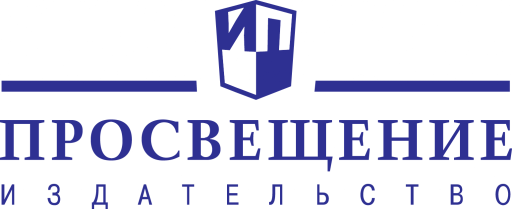 Положениео проведении открытого публичного Всероссийского конкурса «Ты сдашь ГИА наверняка!»2017 г.Положениео проведении открытого публичного Всероссийского конкурса «Ты сдашь ГИА наверняка!»I.  Общие положения1.1. Настоящее положение регламентирует условия и порядок проведения открытого публичного Всероссийского конкурса «Ты сдашь ГИА наверняка!»  (далее – Конкурса). 1.2. Учредителем Конкурса является АО «Издательство «Просвещение» (далее – Издательство).  Учредитель Конкурса обеспечивает и сопровождает электронную площадку – страницу Конкурса, определяет номинации Конкурса, предоставляет призовые фонды, обеспечивает информационную поддержку, организует и координирует работу Методической комиссии Конкурса.1.3. Конкурс проводится в соответствии с Главой 57 и направлен на поддержку творческого потенциала педагогических работников.1.4. Настоящее положение, информация о ходе Конкурса, его итоги будут размещены на сайте www.prosv.ru1.5. Целью Конкурса является поддержка передовых методик по подготовке к сдаче государственной итоговой аттестации.1.6. Задачи Конкурса: поиск новых выразительных средств, повышающих общий уровень содержательной, психологической и эмоциональной подготовки учащихся для сдачи ГИА;создание общедоступного банка материалов, способствующих успешной и комфортной подготовке к ГИА;повышение общего уровня информированности учащихся и педагогов в области процедур подготовки и сдачи государственной итоговой аттестации;1.7.  Конкурс разработок проводится по номинациям:Номинация №1: видеоролик «Просвещен-вооружен»;Видеоролик может содержать:приветствие с коротким представлением автора;описание основных трудностей (организационных, содержательных, психологических), возникающих при подготовке к ГИА (по одному или нескольким предметам);советы, рекомендации будущим участникам ГИА по подготовке к экзамену;заключение в форме короткого мотивирующего обращения к учащимся, которым предстоит пройти процедуры итоговой аттестации в 2018 году.Творческий, нестандартный подход к подаче информации приветствуется.Требования по созданию видеоролика:формат - mpeg4, mp4, avi, wmv, mov; вес не более 500 МБ;хронометраж не более 5 минут;качество видеозаписи в разрешении не ниже 1280/720;отсутствие в речи лишних слов;встраивание в видео дополнительных элементов – текста, фотографий, иллюстраций, иного графического оформления. наличие письменного согласия на фотосъемку и видеосъемку в соответствии со ст. 152.1 Гражданского кодекса Российской Федерации.Важно! Видеофайл необходимо самостоятельно разместить в видеохостинге YouTube и прислать ссылку на следующий email: GIA2018@prosv.ruНоминация №2: творческая работа «дневник экзаменационной подготовки»;Работа должна содержатьпошаговую систему по подготовке к ГИА в виде дневника с опорой на собственный или чужой опыт по практическому применению предложенных советов, рекомендаций по подготовке к ГИА;описание возможных трудностей при подготовке и выполнении заданий ГИА и способы их разрешения.Работа может быть выполнена в формате:а) презентации (не более 10 слайдов);б) видеоролика (см. требования к видеоролику в номинации «Видеоролик на тему «просвещён - вооружен»);в) фотоколлажа с комментариями под фото.Номинация №3: пост в социальной сети «Я сдам ГИА!»;Пост необходимо разместить на своей странице в Instagram с хэштегом #prosv_ege2018 или Вконтакте/Facebook (прислать ссылку на email: GIA2018@prosv.ru).При размещении поста необходимо опубликовать фото с листом или плакатом с четко различимой, написанной большими буквами надписью (творческий подход приветствуется):для педагогических работников: «Ты сдашь ЕГЭ!» или «Ты сдашь ОГЭ!»;для школьников: «Я сдам ЕГЭ!» или «Я сдам ОГЭ!»;для студентов: «Я сдал ЕГЭ» или «Я сдал ОГЭ».Пост должен содержать 5 советов по подготовке к ГИА в формате «лайфхак»;Номинация №4: ГИА на все 100!      Работа должна содержать:рассказ о личном успешном опыте сдачи или подготовке к ГИА по предмету на 100 баллов;Формы предоставления работ в этой номинации: видео (см. требования к видеоролику в номинации «Видеоролик на тему «просвещён - вооружен»);эссе (1-2 страницы A4, 14 шрифт, 1,5 интервал, обязательно наличие темы эссе);презентация (не более 10 слайдов).II. Участие в конкурсе2.1. В Конкурсе могут принять участие педагогические работники средних общеобразовательных организаций, организаций среднего профессионального образования, организаций высшего профессионального образования, организаций дополнительного образования, коррекционных образовательных учреждений; учащиеся 9-11 классов образовательных организаций Российской Федерации; студенты первого курса СПО и ВУЗов.2.2. Возраст участников не ограничен.2.3. Участие может быть индивидуальным или коллективным (в этом случае количество авторов разработки не более трёх).2.4. Участие в Конкурсе организовано на бесплатной основе.III. Организация проведения конкурса3.1. Для проведения Конкурса создается Оргкомитет Конкурса, задачами которого являются:– обеспечение проведения Конкурса в соответствии с настоящимПоложением;– формирование состава методической комиссии Конкурса;– разработка критериев оценки конкурсных работ участников, определениеучителей, показавших лучшие результаты, присвоение статуса «победитель» по итогам очного этапа Конкурса;– определение формата проведения Конкурса;– определение сроков и порядка проверки работ участников3.2. Для проведения конкурса создается методическая комиссия (жюри).3.3. Функции Методической комиссии:контроль проведения Конкурса в соответствии с настоящим Положением;разработка критериев оценки конкурсных работ участников;определение формата проведения Конкурса;прием работ, проверка соответствия материалов правилам оформления согласно требованиям и условиям, предусмотренным настоящим Положением;определение сроков и порядка проверки работ участников;проверка и оценка конкурсных работ участников;определение победителей и дипломантов конкурса по номинациям.3.3. Состав Методической комиссии:Артасов Игорь Анатольевич, старший научный сотрудник ФГБНУ «ФИПИ», заместитель руководителя Федеральной комиссии по разработке контрольных измерительных материалов для проведения государственной итоговой аттестации по образовательным программам основного общего и среднего общего образования по историиДанилов Александр Анатольевич, профессор, доктор исторических наук, заслуженный деятель науки РФ, руководитель экспертного совета - научный руководитель Центра гуманитарного образования издательства «Просвещение», руководитель экспертного совета АО «Издательство «Просвещение»;Логинова Ольга Борисовна, кандидат педагогических наук, руководитель  департамента по развитию АО «Издательство «Просвещение» Захир Юлия Симановна, заместитель управляющего директора АО «Академия «Просвещение»;Колупалин Павел Андреевич, начальник отдела методической поддержки педагогов и образовательных организаций АО «Издательство «Просвещение»;IV. Сроки и порядок проведения Конкурса4.1. Конкурс проводится в заочной форме с 13 ноября по 12 февраля          2018 года.4.2. Конкурсные материалы предоставляются в методическую комиссию Конкурса до 5 февраля 2018 года.  4.3. Подведение итогов конкурса – 12 февраля 2018 года.V. Порядок, форма и критерии оценивания материалов5.1. Все работы направляются на почту GIA2018@prosv.ru. В теме письма необходимо указать название конкурса («Ты сдашь ГИА наверняка») и номинацию. В сопроводительном тексте письма указываются ФИО, место работы или учебы, должность, контакты. 5.2. Победители конкурса определяются по следующим критериям:соответствие цели и тематике конкурса;соответствие заявленной номинации и требований к исполнению работы;логичность и целостность подачи информации;художественная выразительность;уровень владения литературным языком;оригинальность и новизна предлагаемых материалов;фактическая аргументация дана с опорой на личный опыт;5.3. Направленные для участия в конкурсе материалы не рецензируются и не возвращаются. Все вопросы авторского права регулируются действующим законодательством Российской Федерации. Участники Конкурса гарантируют, что они являются единственными Авторами работы в рамках конкурса (видеоролика, изображения, презентации, фотоколлажа, эссе, рассказа и др.), которая является новой, оригинальной и творчески самостоятельной. Участники берут на себя ответственность за авторство и гарантируют, что использованные при создании работы материалы свободны от прав на них третьих лиц.  Если Издательству будет предъявлена претензия от любого другого третьего лица, считающего, что выпущенное в свет результаты выполненных работ нарушают его  право использовать данные результаты, то Участник обязуются урегулировать такие претензии за свой счет или предпринять иные действия, исключающие возникновение расходов и убытков для Издательства.При возбуждении против Издательства третьими лицами судебного дела, основанного на утверждении факта нарушения Издательством прав на результаты выполненных работ, которые им принадлежат, Участники обязуются выступить в суде за свой счет на стороне Издательства, предоставить всю имеющуюся у них необходимую информацию и документы, а также компенсировать все связанные с этим убытки и судебные расходы Издательства.По результатам конкурса с победителями заключается договор отчуждения исключительного права в полном объеме на результаты выполненных работ, без ограничения тиража и территории, на весь срок действия исключительного права.5.4.  Участник имеет право принять участие в нескольких номинациях.VI.Подведение итогов Конкурса и награждение6.1. Победители определяются по номинациям.6.2. Победители награждаются по категориям:   школьники: диплом победителя и доступ к онлайн ресурсам на прохождение дистанционного курса по подготовке к ЕГЭ (http://academy.prosv.ru/family/ege-oge/);  студенты: диплом победителя и памятные призы от Издательства «Просвещение»;  педагоги: диплом победителя и доступ к онлайн ресурсам на прохождение дистанционного курса повышения квалификации «Эффективные технологии подготовки обучающихся к ЕГЭ» (http://academy.prosv.ru/professional/courses/all-ege/).По результатам конкурса с победителями заключается договор отчуждения исключительного права в полном объеме на результаты выполненных работ, без ограничения тиража и территории, на весь срок действия исключительного права.6.3. Конкурсные материалы победителей размещаются на сайте учредителя  http://www.prosv.ru/, а также официальных страницах издательства «Просвещение» на видеохостинге YouTube, социальных сетях, могут быть использованы для формирования электронного архива. 